Karta pracyTemat: Mądry i głupi  Ignacego KrasickiegoKl.  IV-VI    Ignacy Krasicki (1735-1801)Mądry i głupi Nie nowina, że głupi mądrego przegadał;Kontent więc, iż uczony nic nie odpowiadał,Tym bardziej jeszcze krzyczeć przeraźliwie począł;Na koniec, zmordowany, gdy sobie odpoczął,Rzekł mądry, żeby nie był w odpowiedzi dłużny:«Wiesz, dlaczego dzwon głośny? Bo wewnątrz jest próżny»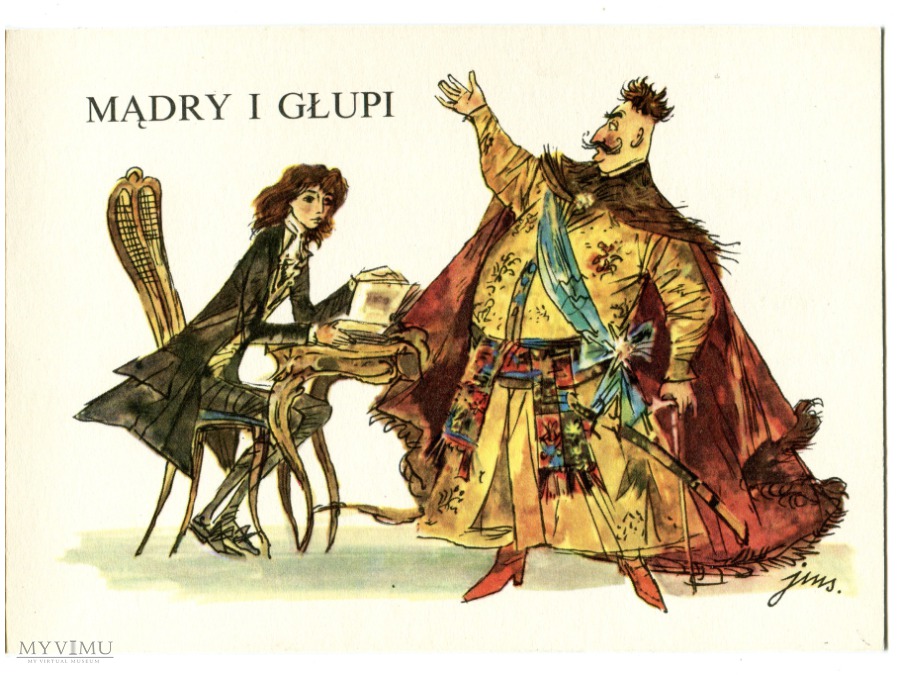 Polecenia i pytania:Która z postaci na ilustracji jest mądrym z bajki Krasickiego, a która głupim? Co  o tym świadczy?W jaki sposób chciał przekonywać do swojego zdania głupi?  Dlaczego mądry milczał?Jak rozumiesz ostatnie słowa wiersza  «Wiesz, dlaczego dzwon głośny? Bo wewnątrz jest próżny»?Dlaczego według mądrego głupi zachowywał się tak, a nie inaczej?Jak powinno się przekonywać do swojego zdania?Wybierz zdanie, przysłowie, powiedzenia, które uważasz za mądre, które podoba ci się. Postaraj się uzasadnić swój wybór.Kompetencje Porozumiewanie się w języku ojczystymŚwiadomość i ekspresja kulturalna Umiejętność uczenia się                                                                                 Anna Iwona Wójcicka